РЕСПУБЛИКА  КРЫМАДМИНИСТРАЦИЯ НИЖНЕГОРСКОГО СЕЛЬСКОГО ПОСЕЛЕНИЯНИЖНЕГОРСКОГО РАЙОНА РЕСПУБЛИКИ КРЫМПОСТАНОВЛЕНИЕ«11» апреля  2023 г.                                           № 143                                     пгт. НижнегорскийО признании утратившими силу некоторых актов администрацииНижнегорского сельского поселения	В соответствии со ст. 48 Федерального закона от 06 октября 2003 года № 131-ФЗ «Об общих принципах организации местного самоуправления в Российской Федерации», Уставом муниципального образования Нижнегорское сельское поселение Нижнегорского района Республики Крым, администрация Нижнегорского сельского поселенияПОСТАНОВИЛА:Признать утратившим силу постановление администрации Нижнегорского сельского поселения Нижнегорского района Республики Крым от 25.06.2015 № 156 «Об утверждении Положения о порядке размещения временных нестационарных  аттракционов, передвижных цирков и  зоопарков на территории муниципального  образования Нижнегорского сельского поселения Нижнегорского района Республики Крым».Признать утратившим силу постановление администрации Нижнегорского сельского поселения Нижнегорского района Республики Крым от 26.09.2019 № 574 «Об утверждении Порядка выявления и демонтажа самовольно размещенных нестационарных торговых объектов на территории Нижнегорского сельского поселения Нижнегорского района Республики Крым».Настоящее постановление обнародовать на информационных стендах Нижнегорского сельского поселения и на официальном сайте администрации Нижнегорского сельского поселения в сети «Интернет».Настоящее постановление вступает в силу со дня его обнародования.Председатель сельского совета-Глава администрации поселения                                                                                          С.В. Юрченко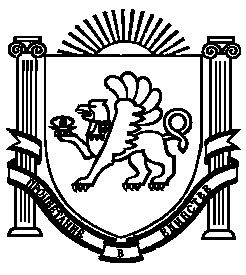 